Invasive Species Technicians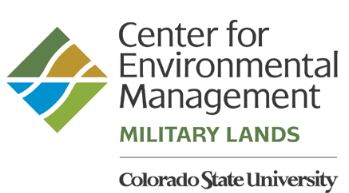 Temporary HourlyFort Drum, NYPOSITIONInvasive species technicians (3) are needed to assist with early detection rapid response (EDRR) and treatment efforts of priority invasive plant species on Fort Drum, New York.  Incumbents will be employed by Colorado State University’s Center for Environmental Management of Military Lands (CSU CEMML).   ORGANIZATIONCEMML is a research, education and service unit within the Warner College of Natural Resources at Colorado State University (CSU). CEMML applies the latest and most appropriate science to promote the sustainable management of natural and cultural resources on Department of Defense (DoD) and other public lands. We provide technical support, conduct applied research, and offer career development and learning opportunities to support resource stewardship. We collaborate with our sponsors and within CSU to resolve complex environmental issues, leaving a legacy of science-based decisions that sustain our resources for future generations.  To learn more about CEMML’s contributions to land management, our mission, vision, and values, visit http://www.cemml.colostate.edu/.LOCATION  Fort Drum, New York.  Fort Drum is a United States Army installation 10 miles northeast of Watertown, New York and in close proximity to Canada, the Thousand Islands, and the Adirondack Park.  PRIMARY DUTIES  Technicians will help identify and map invasive plant populations.  They will also help treat historically known infestations.  Mechanical, chemical, and biological treatments will be implemented to different invasive populations according to their size and location.  QUALIFICATIONS  A BS/BA degree in biology, ecology, natural sciences or a related field and/or vegetation identification or botanical fieldwork is preferred, but not required.  A valid driver’s license is required.  Applicants must be willing to obtain New York State pesticide certifications. Ability to use a map and compass are beneficial.  Applicants should be in good physical condition and willing to work extended periods of time in all types of weather and habitat conditions.  Long hours of carrying a 4 gallon backpack sprayer on a regular basis is to be expected.  Cutting invasive species while wearing a harness with a 20 pound brush saw will also be required of applicants.  A working knowledge of Global Positioning Systems () is a plus.BACKGROUND CHECK Colorado State University is committed to providing a safe and productive learning and living community. To achieve that goal, we conduct background investigations for all final candidates being considered for employment. Background checks may include, but are not limited to, criminal history, national sex offender search and motor vehicle history.WAGES $20.50/hour, depending on qualifications and experience. Housing is not provided.DURATION OF EMPLOYMENT  June- NovemberStart and ends dates are flexible.  Longer periods may be available based on funding.APPLICATION DEADLINE  All materials must be postmarked by March 31, 2024APPLICATION INFORMATION  Send cover letter, resume, unofficial college transcripts, and the names, addresses, phone numbers and e-mail addresses of three references via email to:crystal.decker@colostate.edu	Colorado State University is an Equal Opportunity Employer